How to register “Online Education Fair Korea 2016”Visit “www.studyinkorea.go.kr”Click “Online Education Fair Korea 2016”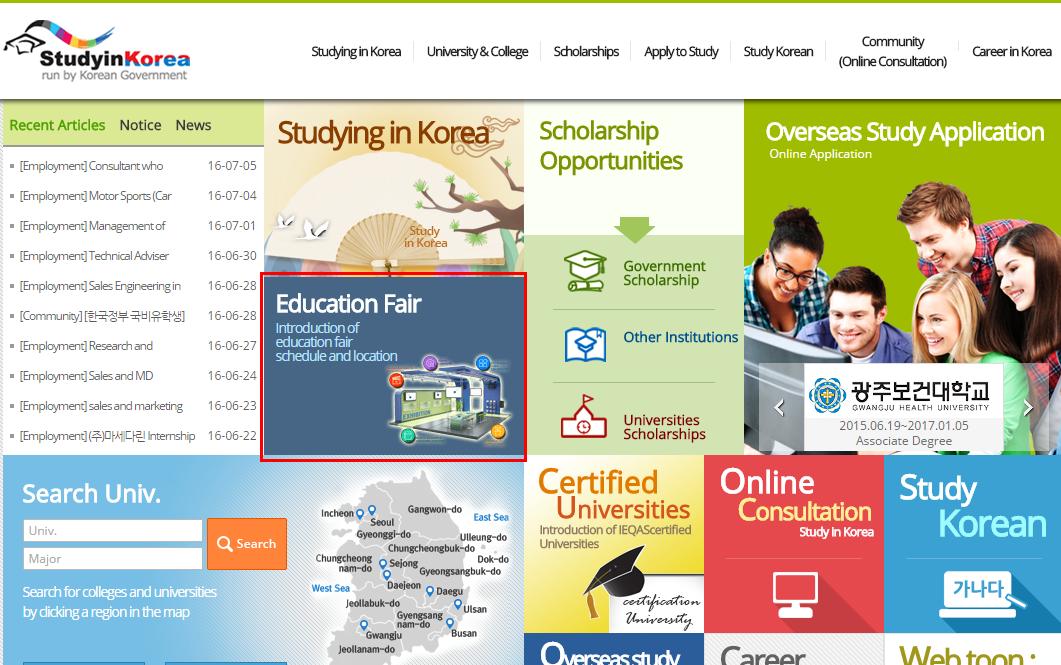 Click “Registration” to join the Fair. For those who completed the registration, we will send a range of information about Studying in Korea by email. 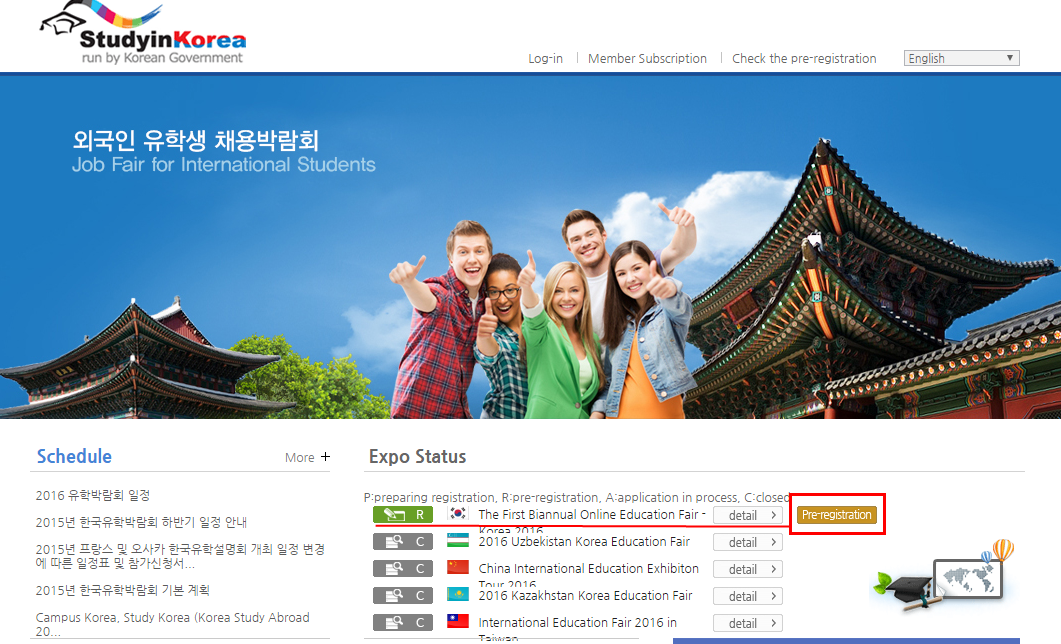 During the education fair period (July 18th - 29th), click “details” to join the Fair.
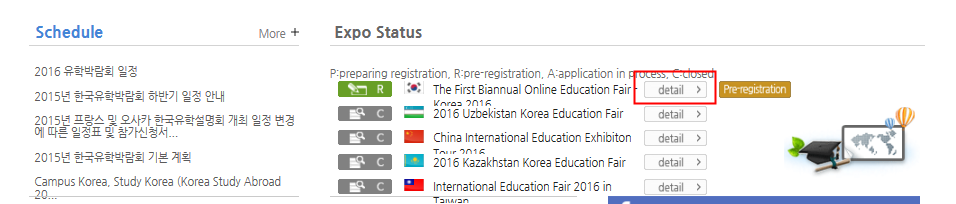 Click icons to see the details.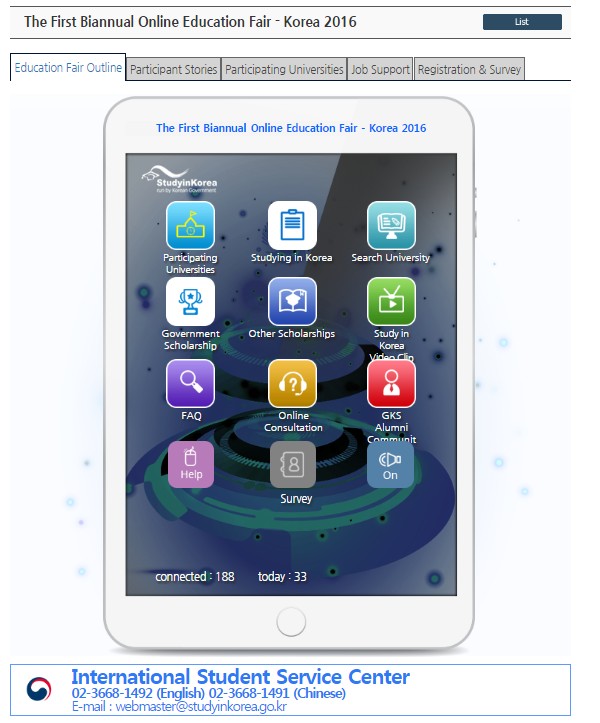 Click the icon ‘Participating universities’ to check Korean universities.Click the ‘Introduction’ button to check details about the university you are interested in.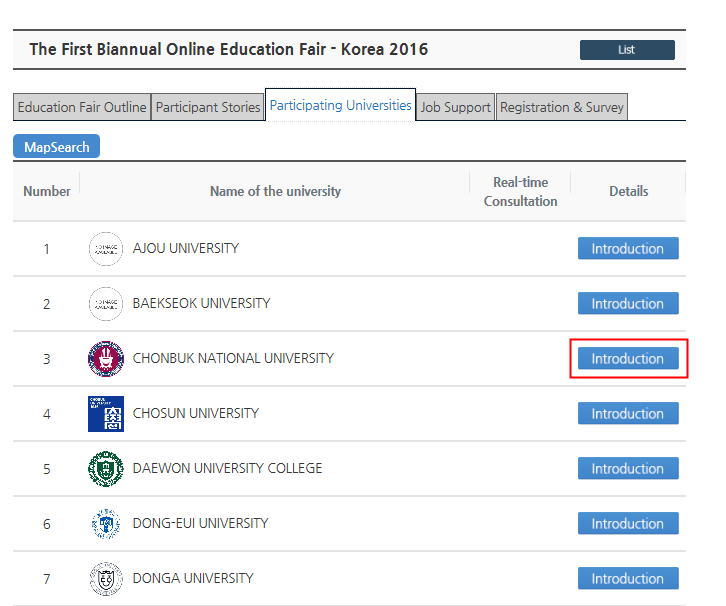 Click icons to check the details.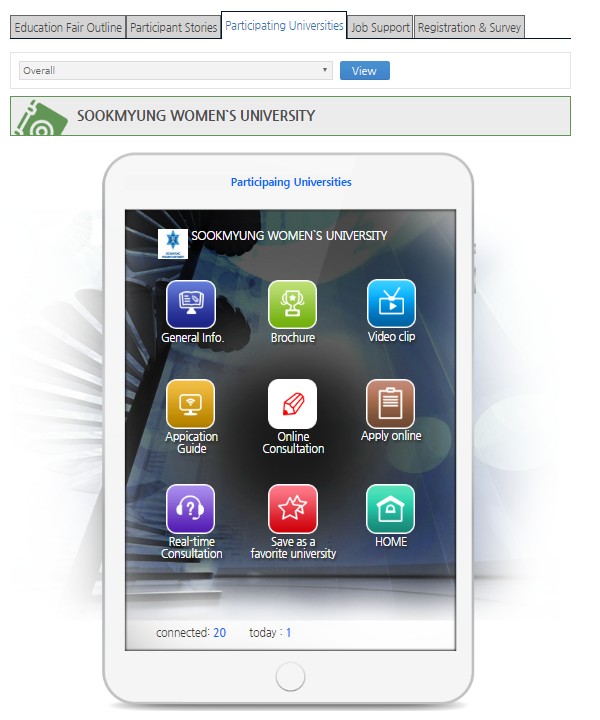 